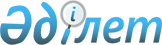 Об утверждении Правил о размере и порядке оказания жилищной помощи населению города Темиртау и поселка Актау
					
			Утративший силу
			
			
		
					Решение Темиртауского городского маслихата Карагандинской области от 26 апреля 2013 года N 15/4. Зарегистрировано Департаментом юстиции Карагандинской области 27 мая 2013 года N 2334. Утратило силу решением Темиртауского городского маслихата Карагандинской области от 6 марта 2014 года N 27/7      Сноска. Утратило силу решением Темиртауского городского маслихата Карагандинской области от 06.03.2014 N 27/7 (вводится в действие по истечении десяти календарных дней после дня его первого официального опубликования).

      На основании Закона Республики Казахстан от 16 апреля 1997 года "О жилищных отношениях", Закона Республики Казахстан от 5 июля 2004 года "О связи", постановления Правительства Республики Казахстан от 30 декабря 2009 года N 2314 "Об утверждении Правил предоставления жилищной помощи", постановления Правительства Республики Казахстан от 14 апреля 2009 года N 512 "О некоторых вопросах компенсации повышения тарифов абонентской платы за оказание услуг телекоммуникаций социально защищаемым гражданам", в соответствии с Законом Республики Казахстан от 23 января 2001 года "О местном государственном управлении и самоуправлении в Республике Казахстан", городской маслихат РЕШИЛ:



      1. Утвердить Правила о размере и порядке оказания жилищной помощи населению города Темиртау и поселка Актау (приложение).



      2. Признать утратившим силу решение Темиртауского городского маслихата от 11 апреля 2012 года N 3/6 "Об утверждении Правил предоставления жилищной помощи населению города Темиртау и поселка Актау" (зарегистрировано в Реестре государственной регистрации нормативных правовых актов N 8-3-140, опубликовано в газете "Второе счастье" от 28 мая 2012 года N 5).



      3. Настоящее решение вводится в действие по истечении десяти календарных дней после дня его первого официального опубликования и распространяется на правоотношения, возникшие с 1 января 2013 года.      Председатель сессии,

      секретарь маслихата                        В. Свиридов      СОГЛАСОВАНО      Руководитель

      государственного учреждения

      "Отдел занятости и социальных

      программ города Темиртау"

      Ю. Ким

      29 апреля 2013 года

Утверждены

решением Темиртауского

городского маслихата

от 26 апреля 2013 года N 15/4 

Правила о размере и порядке оказания жилищной помощи

населению города Темиртау и поселка Актау

      Настоящие Правила разработаны в соответствии со статьей 97 Закона Республики Казахстан от 16 апреля 1997 года "О жилищных отношениях", с Законом Республики Казахстан от 23 января 2001 года "О местном государственном управлении и самоуправлении в Республике Казахстан", Законом Республики Казахстан от 5 июля 2004 года "О связи", постановлением Правительства Республики Казахстан от 30 декабря 2009 года N 2314 "Об утверждении Правил предоставления жилищной помощи", постановлением Правительства Республики Казахстан от 14 апреля 2009 года N 512 "О некоторых вопросах компенсации повышения тарифов абонентской платы за оказание услуг телекоммуникаций социально защищаемым гражданам" и определяют размер и порядок оказания жилищной помощи малообеспеченным семьям (гражданам) города Темиртау и поселка Актау. 

1. Общие положения

      1. В Правилах используются следующие основные понятия:

      1) малообеспеченные семьи (граждане) – лица, которые в соответствии с жилищным законодательством Республики Казахстан имеют право на получение жилищной помощи;

      2) коммунальные услуги - услуги, предоставляемые в жилом доме (жилом здании) и включающие водоснабжение, канализацию, газоснабжение, электроснабжение, теплоснабжение, мусороудаление и обслуживание лифтов;

      3) кондоминиум - форма собственности на недвижимость, при которой помещения находятся в индивидуальной (раздельной) собственности граждан, юридических лиц, государства, а общее имущество принадлежит им на праве общей долевой собственности;

      4) орган управления объектом кондоминиума – физическое или юридическое лицо, осуществляющее функции по управлению объектом кондоминиума;

      5) семья – круг лиц, связанных имущественными и личными неимущественными правами и обязанностями, вытекающими из брака (супружества), родства, свойства, усыновления (удочерения) или иной формы принятия детей на воспитание и призванными способствовать укреплению и развитию семейных отношений;

      6) совокупный доход семьи (гражданина) – общая сумма доходов семьи (гражданина) за квартал, предшествующий кварталу обращения за назначением жилищной помощи;

      7) заявитель (физическое лицо) – лицо, обратившееся от себя лично или от имени семьи за назначением жилищной помощи (далее – заявитель);

      8) расходы на содержание жилого дома (жилого здания) - обязательная сумма расходов собственников помещений (квартир) посредством ежемесячных взносов, установленных решением общего собрания, на эксплуатацию и ремонт общего имущества объекта кондоминиума, содержание земельного участка, расходы на приобретение, установку, эксплуатацию и проверку общедомовых приборов учета потребления коммунальных услуг, расходы на оплату коммунальных услуг, потребленных на содержание общего имущества объекта кондоминиума, а также взносы на накопления денег на предстоящий в будущем капитальный ремонт общего имущества объекта кондоминиума или отдельных его видов;

      9) уполномоченный орган – государственное учреждение "Отдел занятости и социальных программ города Темиртау" (далее – уполномоченный орган);

      10) доля предельно-допустимых расходов – отношение предельно-допустимого уровня расходов семьи (гражданина) в месяц на содержание жилого дома (жилого здания), потребление коммунальных услуг и услуг связи в части увеличения абонентской платы за телефон, подключенный к сети телекоммуникаций, арендной платы за пользование жилищем, арендованным местным исполнительным органом в частном жилищном фонде, к совокупному доходу семьи (гражданина) в процентах.



      2. Жилищная помощь предоставляется за счет средств местного бюджета малообеспеченным семьям (гражданам), постоянно проживающим в данной местности, на оплату:

      1) расходов на содержание жилого дома (жилого здания) семьям (гражданам), проживающим в приватизированных жилых помещениях (квартирах) или являющимся нанимателями (поднанимателями) жилых помещений (квартир) в государственном жилищном фонде;

      2) потребления коммунальных услуг и услуг связи в части увеличения абонентской платы за телефон, подключенный к сети телекоммуникаций, семьям (гражданам), являющимся собственниками или нанимателями (поднанимателями) жилища;

      3) арендной платы за пользование жилищем, арендованным местным исполнительным органом в частном жилищном фонде;

      4) стоимости однофазного счетчика электрической энергии с классом точности не ниже 1 с дифференцированным учетом и контролем расхода электроэнергии по времени суток, проживающим в приватизированных жилых помещениях (квартирах), индивидуальном жилом доме.

      Расходы малообеспеченных семей (граждан), принимаемые к исчислению жилищной помощи, определяются как сумма расходов по каждому из вышеуказанных направлений.

      Жилищная помощь оказывается по предъявленным поставщиками счетам на оплату коммунальных услуг на содержание жилого дома (жилого здания) согласно смете, определяющей размер ежемесячных и целевых взносов, на содержание жилого дома (жилого здания), а также счету на оплату стоимости однофазного счетчика электрической энергии с классом точности не ниже 1 с дифференцированным учетом и контролем расхода электроэнергии по времени суток, устанавливаемого взамен однофазного счетчика электрической энергии с классом точности 2,5, находящегося в использовании в приватизированных жилых помещениях (квартирах), индивидуальном жилом доме, за счет бюджетных средств лицам, постоянно проживающим в данной местности.



      3. Жилищная помощь предоставляется малообеспеченным семьям (гражданам), постоянно проживающим в городе Темиртау и поселке Актау, зарегистрированным в данном жилье, если расходы на содержание жилого дома (жилого здания), потребления коммунальных услуг, услуг связи в части увеличения абонентской платы за телефон, подключенный к сети телекоммуникаций, арендную плату за пользование жилищем, арендованным местным исполнительным органом в частном жилищном фонде, в пределах нормы площади жилья, обеспечиваемой компенсационными мерами, но не более фактически занимаемой общей площади и нормативов расходов на содержание жилого дома (жилого здания) и потребление коммунальных услуг, услуг связи в части увеличения абонентской платы за телефон, подключенный к сети телекоммуникаций, а также стоимости однофазного счетчика электрической энергии с классом точности не ниже 1 с дифференцированным учетом и контролем расхода электроэнергии по времени суток, превышают долю предельно-допустимых расходов на эти цели.

      Доля предельно-допустимых расходов устанавливается к совокупному доходу семьи (гражданина) в размере 10 процентов. Доля предельно-допустимых расходов является критерием для оказания помощи малообеспеченным семьям (гражданам). 

2. Определение нормативов оказания жилищной помощи

      4. Жилищная помощь предоставляется уполномоченным органом в следующем порядке:

      1) нормы площади жилища, обеспечиваемые компенсационными мерами, эквивалентны нормам предоставления жилища на каждого члена семьи, установленными жилищным законодательством (18 квадратных метров, на человека в многокомнатных квартирах), норма площади жилища для граждан, проживающих в однокомнатных квартирах - общая площадь жилища, норма площади жилища для одиноко проживающих граждан, проживающих в многокомнатных квартирах - 30 квадратных метров;

      2) нормы потребления коммунальных услуг:

      потребление газа по фактическим расходам, но не более (при расчете жилищной помощи баллонный газ учитывается в квартирах жилого здания, имеющего не более двух этажей):

      8 килограмм в месяц на одного человека в домах, оборудованных газовыми плитами, при наличии центрального горячего водоснабжения;

      10 килограмм в месяц на одного человека в домах, оборудованных газовыми плитами, при отсутствии центрального горячего водоснабжения;

      потребление твердого топлива по фактическим расходам, с предъявлением счетов поставщиков услуг (квитанции, накладные, счета-фактуры, справки), но не более:

      на отопление 1 квадратного метра площади жилища в расчете на отопительный сезон - 161 килограмм угля для домов 1-2-этажной постройки, 98 килограмм угля для домов 3-5-этажной постройки (при расчете жилищной помощи применяются цены на уголь, сложившиеся в городе Темиртау за истекший квартал по данным областных органов по статистике);

      потребление электроэнергии на одного человека по фактическим расходам, но не более:

      80 киловатт в месяц в домах, оборудованных газовыми плитами;

      100 киловатт в месяц в домах, оборудованных электрическими плитами;

      3) нормы потребления холодной воды, канализации, горячей воды, мусороудаления, обслуживания лифтов, расходов на содержание жилого дома (жилого здания), независимо от формы управления (кооперативы собственников квартир, комитеты самоуправления, домовые комитеты, оформившие юридическую форму правления) устанавливаются на основе тарифов, утвержденных поставщиками услуг или органом, утверждающим тариф.



      5. Оплата расходов на содержание жилого дома (жилого здания), потребления коммунальных услуг, услуг связи в части увеличения абонентской платы за телефон, подключенный к сети телекоммуникаций, арендной платы за пользование жилищем, арендованным местным исполнительным органом в частном жилищном фонде, сверх установленной нормы производится на общих основаниях.



      6. Сумма повышения тарифов абонентской платы за оказание услуг телекоммуникаций социально защищаемым гражданам подлежит компенсации через механизм жилищной помощи в порядке, установленном Правительством Республики Казахстан. 

3. Порядок назначения и выплаты жилищной помощи

      7. Жилищная помощь предоставляется уполномоченным органом и назначается физическим лицам по месту их жительства.



      8. Пенсионерам и инвалидам, являющимися собственниками квартир, проживающим с членами семьи, страдающими алкогольной или наркотической зависимостью, либо с лицами, не достигшими 18 лет, жилищная помощь предоставляется исходя из норм площади жилища на одного человека (18 квадратных метров) и нормативов потребления коммунальных услуг на одного человека, независимо от проживания в однокомнатной или многокомнатной квартире.



      9. В случае возникновения конфликтных, спорных или нестандартных ситуаций решение вопроса о назначении жилищной помощи может быть разрешено в судебном порядке.



      10. Размер жилищной помощи не может превышать суммы фактически начисленной платы за расходы на содержание жилого дома (жилого здания), коммунальные услуги, арендную плату за пользование жилищем, арендованным местным исполнительным органом в частном жилищном фонде и услуг связи в части повышения тарифов абонентской платы за оказание услуг телекоммуникаций, стоимости однофазного счетчика электрической энергии с классом точности не ниже 1 с дифференцированным учетом и контролем расхода электроэнергии по времени суток, устанавливаемого взамен однофазного счетчика электрической энергии с классом точности 2,5, находящегося в использовании в приватизированных жилых помещениях (квартирах), индивидуальном жилом доме.



      11. Сведения о фактически начисленной сумме для расчета жилищной помощи предоставляют поставщики коммунальных услуг (на бумажных или электронных носителях) и (или) физические лица (на бумажных носителях).



      12. Выплата жилищной помощи осуществляется уполномоченным органом через банки второго уровня или организации, имеющих лицензии Национального Банка Республики Казахстан на осуществление данного вида операций, путем зачисления на лицевые счета граждан.



      13. Финансирование выплат жилищной помощи осуществляется за счет бюджетных средств. 

4. Сроки и периодичность предоставления жилищной помощи

      14. Жилищная помощь назначается с месяца подачи заявления со всеми необходимыми документами сроком на 1 год. Сведения о доходах и составе семьи, а также о расходах на содержание жилого дома (жилого здания), потребление коммунальных услуг, услуг связи в части увеличения абонентской платы за телефон, подключенный к сети телекоммуникаций, арендную плату за пользование жилищем, ежеквартально предоставляются в уполномоченный орган.

      Если заявитель обратился во втором или третьем месяце текущего квартала, жилищная помощь назначается на весь текущий квартал (при последующих ежеквартальных обращениях).



      15. Получателям жилищной помощи необходимо в течении 10 дней информировать уполномоченный орган об обстоятельствах, влияющих на получение или на размер жилищной помощи.

      В случае предоставления заведомо недостоверных сведений, повлекших за собой назначение завышенной или незаконной суммы жилищной помощи, выплата прекращается. Незаконно полученные в виде жилищной помощи суммы подлежат возврату в добровольном порядке, а в случае отказа - в судебном порядке.



      16. При изменении доли предельно-допустимых расходов семьи, расходов на содержание жилого дома (жилого здания), арендной платы за пользование жилищем, арендованным местным исполнительным органом в частном жилищном фонде, тарифов на коммунальные услуги, абонентской платы за оказание услуг телекоммуникаций производится перерасчет ранее назначенных пособий, начиная с месяца, следующего за тем месяцем, в котором наступили соответствующие изменения.



      17. При назначении жилищной помощи в семье не учитываются лица, временно проживающие в других населенных пунктах, что подтверждается соответствующим документом. 

5. Порядок обращения и начисления жилищной помощи

      18. Для назначения жилищной помощи гражданин (семья) обращается в уполномоченный орган или в центр обслуживания населения по месту жительства с заявлением (приложение 1 к настоящим Правилам) и предоставляет следующие документы:

      1) копию документа, удостоверяющего личность заявителя;

      2) копию правоустанавливающего документа на жилище;

      3) копию книги регистрации граждан;

      4) документы, подтверждающие доходы членов семьи. Порядок исчисления совокупного дохода семьи (гражданина Республики Казахстан) претендующей на получение жилищной помощи, определяется уполномоченным органом в сфере жилищных отношений;

      5) счет о размерах ежемесячных взносов на содержание жилого дома (жилого здания);

      6) счет на потребление коммунальных услуг;

      7) квитанцию-счет за услуги телекоммуникаций или копия договора на оказание услуг связи;

      8) счет о размере арендной платы за пользование жилищем, предъявленный местным исполнительным органом в частном жилищном фонде, предъявленный местным исполнительным органом;

      9) квитанцию-счет стоимости однофазного счетчика электрической энергии с классом точности не ниже 1 с дифференцированным учетом и контролем расхода электроэнергии по времени суток проживающим в приватизированных жилых помещениях (квартирах) и индивидуальном жилом доме.

      Документы представляются в подлинниках и копиях для сверки, после чего подлинники документов возвращаются заявителю.



      19. По результатам рассмотрения представленных документов уполномоченным органом заполняются бланки по форме согласно приложениям 2, 3, 4 к настоящим Правилам.

      При отсутствии изменений в последующие кварталы в составе семьи и размере общей площади занимаемого жилища, бланк по форме согласно приложению 2 к настоящим Правилам, не заполняется.



      20. Для уточнения данных о заявителе уполномоченный орган составляет акт обследования материально-бытового положения семьи (гражданина), обратившейся за назначением жилищной помощи. Акт обследования приобщается в личное дело получателя жилищной помощи.



      21. Жилищная помощь определяется как разница между суммой оплаты расходов на содержание жилого дома (жилого здания), потребления коммунальных услуг и услуг связи в части увеличения абонентской платы за телефон, подключенный к сети телекоммуникаций, арендной платы за пользование жилищем, арендованным местным исполнительным органом в частном жилищном фонде, а также стоимости однофазного счетчика электрической энергии с классом точности не ниже 1 с дифференцированным учетом и контролем расхода электроэнергии по времени суток проживающим в приватизированных жилых помещениях (квартирах), индивидуальном жилом доме, в пределах норм и предельно допустимым уровнем расходов семьи (граждан) на эти цели.

Приложение 1

к Правилам о размере и порядке

оказания жилищной помощи населению

города Темиртау и поселка Актау                                    В уполномоченный орган

                                    _________________________________

                                   (населенный пункт, район, область)

                                    от ______________________________

                                    _________________________________

                                   (фамилия, имя, отчество заявителя)

                                    проживающего по адресу __________

                                                (город, район, улица:

                                    _________________________________

                                      N дома и квартиры, N телефона)

                                    удостоверение личности N ________

                                    выдано __________________________

                                    дата выдачи _____________________

                                    ИИН ______________________________________ Регистрационный номер семьи                        ЗАЯВЛЕНИЕ      Прошу назначить моей семье жилищную помощь.

      Моя семья состоит из _____ человек.

      К заявлению прилагаю необходимые документы.

N лицевого счета ____________________. Наименование поставщика услуг

_______________________ (за расходы на содержание жилого дома (жилого

здания), отопление, холодную воду, канализацию, горячую воду, вывоз

мусора, электроэнергию, газ, телефон, арендную плату за пользование

жилищем, обслуживание лифтов).

N лицевого счета _____________________. Наименование поставщика услуг

_______________________ (за расходы на содержание жилого дома (жилого

здания), отопление, холодную воду, канализацию, горячую воду, вывоз

мусора, электроэнергию, газ, телефон, арендную плату за пользование

жилищем, обслуживание лифтов).

N лицевого счета __________________________. Наименование банка _____

_______________(за расходы на содержание жилого дома (жилого здания),

отопление, холодную воду, канализацию, горячую воду, вывоз мусора,

электроэнергию, газ, телефон, арендную плату за пользование жилищем,

обслуживание лифтов).

N лицевого счета __________________________. Орган управления объекта

кондоминиума __________________ (за расходы на содержание жилого дома

(жилого здания), целевой взнос на содержание жилого дома (жилого

здания).

      Я и члены моей семьи даем свое разрешение на раскрытие

информации о доходах, которое может быть предъявлено юридическим и

физическим лицам, как подтверждение нашего согласия на выдачу

государственному учреждению "Отдел занятости и социальных программ

города Темиртау" сведений о доходах членов нашей семьи.

      Предупрежден (а) об ответственности за представление

недостоверных сведений и поддельных документов.

      Согласен(а) на сверку моих (моей семьи) доходов с данными базы

Государственного центра по выплате пенсий Министерства труда и

социальной защиты населения."___"___________ 20 __ г.             ____________________________

                                             (подпись заявителя)      Документы приняты"___"___________ 20 __ г. _____________ _____________________________

                             подпись       (Ф.И.О., должность лица,

                                             принявшего документы)

Приложение 2

к Правилам о размере и порядке

оказания жилищной помощи населению

города Темиртау и поселка Актау                                                           Форма_________ Регистрационный номер семьи                            СВЕДЕНИЯ

             о составе семьи и размере общей площади

                       занимаемого жилища_____________________________________________________________________

                        (Ф.И.О. заявителя)

_____________________________________________________________________

                        (домашний адрес)

Семейное положение заявителя ________________________________________

Состав семьи ____ человек. Занимаемая площадь ____ квадратных метров.

_______________________________________________ N ____ от ___________

(наименование правоустанавливающего документа на жилище)Подпись заявителя _______________ Подпись специалиста _______________

Дата ________________________________

Приложение 3

к Правилам о размере и порядке

оказания жилищной помощи населению

города Темиртау и поселка Актау                                                           форма_________ Регистрационный номер семьи                           СВЕДЕНИЯ

          о полученных доходах членов семьи заявителя

            в _______________ квартале 20 ___ года_____________________________________________________________________

                          (Ф.И.О. заявителя)Подпись заявителя _______________ Подпись специалиста _______________Дата _______________________________

Приложение 4

к Правилам о размере и порядке

оказания жилищной помощи населению

города Темиртау и поселка Актау                                                           форма СВЕДЕНИЯ

о расходах на содержание жилого дома

(жилого здания), потребление коммунальных услуг, услуг связи,

арендной платы за пользование жилищем

за _______________ квартал 20 ___ годаОбщая характеристика дома ___________________________________________

                   (газ емкостный или баллонный, электрические плиты)

Совокупный доход за ______ квартал 20 __ года _______________________"___"______________ 20 __ г. Подпись специалиста ____________________
					© 2012. РГП на ПХВ «Институт законодательства и правовой информации Республики Казахстан» Министерства юстиции Республики Казахстан
				N п/пФ.И.О. членов семьиЧисло, месяц, год рожденияРодственное отношение к заявителюN п/пФ.И.О. членов семьиДокументально подтвержденные суммы доходовДокументально подтвержденные суммы доходовПрочие заявленные доходыПрочие заявленные доходыN п/пФ.И.О. членов семьивид доходасумма, тенгевид доходасумма, тенге_________________________________________________

             (Ф.И.О. заявителя)

_________________________________________________

              (домашний адрес)

Общая площадь ____ кв.м. Количество комнат ______

Социальная норма ____ кв.м.Социальная группа

пенсионер -

инвалид -

работающий -

безработный -

прочие -N п/пВид платежаНачислено

за _______

(месяц)Начислено

за _______

(месяц)Начислено

за _______

(месяц)1Расходы на содержание общего имущества объекта кондоминиума1Целевой взнос на капитальный ремонт общего имущества объекта кондоминиума1Взносы на накопление средств на капитальный ремонт общего имущества объекта кондоминиума2Отопление (центральное, твердое топливо)3Холодная вода4Канализация5Горячая вода6Вывоз мусора7Электроэнергия8Газ9Телефон10Арендная плата за пользование жилищемИТОГО: